Задание подготовлено в рамках проекта АНО «Лаборатория модернизации образовательных ресурсов» «Кадровый и учебно-методический ресурс формирования общих компетенций обучающихся по программам СПО», который реализуется с использованием гранта Президента Российской Федерации на развитие гражданского общества, предоставленного Фондом президентских грантов.РазработчикиСологуб Светлана Михайловна, ГБПОУ «Самарский государственный колледж сервисных технологий и дизайна»Фишман Ирина Самуиловна, Самарский филиал РАНХиГСМДК.04.01 Технология выполнения типовых парикмахерских услугТема: Стрижка волосВнимательно изучите пост и комментарии к нему.Найдите аргументы в поддержку тезиса «Стрижка волос без предварительного мытья снижает качество услуги». Сформулируйте и запишите аргументы.____________________________________________________________________________________________________________________________________________________________________________________________________________________________________________________________________________________________________________________________________________________________________________________________________________________________________________________________Вот скажите плиз, если клиент отказывается мыть головы.... ссылаясь на то, что мыл ее день назад, а то и пару дней назад . Можно его заставить помыть голову или отказывать ему в стрижке ? Или клиент даже в этом прав? Администратор меня поддерживает. Но понимаю, что мытье головы за 200 руб. кому-то может оказаться неприятной прибавкой к стоимости стрижки (порядка 1000 руб.). А сало стричь не хочется… Как правильно поступать?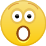 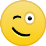 Коментарии:Рита (12 мая, 17.15)В настоящее время, я работаю в потоковом в салоне мужским мастером. В этом салоне два зала мужской и женский. Мытьё головы там бесплатное, но, к моему удивлению, некоторые клиенты отказываются мыть голову перед стрижкой, утверждая, что волосы чистые. Частые отказы бывают от женщин. Для качественной и правильной стрижки требуется свежевымытое и распаренное полотно волос, чтобы на нём не было следов стайлинга, а также осевших на волосах «выделений» из-за работы сальных и потовых желез. Грязные волосы, во время стрижки, будут вести себя совершенно по-другому, нежели чистые, и мастер не сможет качественно выполнить свою работу. Выбор современного шампуня настолько разнообразен и адаптирован под каждый тип волос и кожи головы, что позволяет мыть голову ежедневно без какого-либо вреда.Солнечный мастер (12 мая, 17.18)У нас разрешают не обслуживать, кто не желает мыть голову, но это уже последний довод, сообщенный в тактичной форме… Обычно все таки соглашаются. К слову, разные ситуации у клиентов, вот например: «я всё равно счас в баню пойду», - а я говорю, а давайте сейчас я вам помою, а в бане еще раз, но уже сами. Улыбаются, идут мыться.Недавно, правда женщина пришла на стрижку, голова грязная, предлагаю пройти на мойку, а она - «мне мыть не надо, я дома краситься буду; там написано «на грязные». Кое-как уговорила покраситься в другой день…Аня (12 мая, 20.42)Мне легче я работаю на себя, и в стоимость стрижки входит всё: и мытьё, и укладка, и стайлинг. По сути дела мытьё головы, если клиентка стрижётся, не должно ничего стоить. Ваша хозяйка берет отдельную цену и за мытье головы после окрашивания и химической завивки? 200 рублей - это стоимость баночки шампуня среднего качества. Судя по цене 1000 руб. за стрижку, у Вас салон не эконом-класса, а ценовой принцип - как в экономке. Недаром в Турции принцип «всё включено». У них из-за этого отели не пустуют, а когда много клиентов можно и цены незаметно поднять.Ник-ник (13 мая, 00.14)От одного мытья в салоне ничего не будет, дома может и перемыть еще раз, если клиент такой мнительный. Или пусть тогда приходят со своим шампунем, если уж такое трепетное отношение к своей перхоти.Зая (15 мая, 14.23)Чистые волосы рассыпчатые, их ничто не утяжеляет и не склеивает, они находятся в естественном распаде, поэтому мастер, работая со свежими волосами, сможет увидеть все тонкости и особенности, движение и направление прядей, рост волос и другие нюансы. Доверьтесь парикмахеру! Пусть полностью выполнит свои обязанности. Лучше придите с неидеально чистыми волосами, не мойте их в день визита в салон, оставив эту работу профессионалу.Тетя Валя (15 мая, 16.25)А о мастерах кто-нибудь подумал? Мастер вдыхает частички волос и все то, что с них сыпется… Одно дело - чистый волос. Другое дело - вдыхать частички пыли, клея, кожи, да еще какие-нибудь бактерии-вирусы, которые при мытье уходят.Экс-Перт (15 мая, 19.08)В хороших салонах, как правило, в стоимость стрижки по умолчанию входить мыть волос и сушка. Но в некоторых парикмахерских до сих пор работают по старинке, взимая плату за мытье отдельной строкой. Это побуждает клиентов к отказу ради экономии. Зачастую мастера сами спрашивают у клиентов: «Голову мыть?» или «Голова чистая?». Есть еще категория людей, моющих волосы непосредственно перед походом в салон, не любят доверять этот процесс парикмахеру. Но они забывают, что мытье головы - больше, чем мытье. Это сообразный осмотр ее формы. Хороший мастер во время мытья головы прощупывает ямки и бугорки, параллельно включая в план стрижки все нюансы по коррекции формы стрижкой.Саня К. (15 мая, 21.34)По какой причине женщины отказываются от мытья волос, значения не имеет. Но делать этого ни в коем случае нельзя! Даже если полчаса назад вышли из душа или собираетесь в баню. Мытье волос с шампунем перед стрижкой является важной частью технологической подготовки. Мытье горячей водой смывает естественную защитную пленку, мешающую четкой работе ножниц и других инструментов, размягчает волосы, делая их более податливыми и «рассыпчатыми», выпрямляет заломы и загибы от сна, шапки, воротника. С такими волосами можно работать!Я уже не говорю о том, насколько быстрее тупятся все инструменты от работы с грязными волосами. Дороже (и страшнее) отдавать в заточку (если инструмент будет испорчен - придется вспомнить, что самые дешевые профессиональные ножницы и машинки для стрижки волос стоят от 5 000 рублей, а комплект для стрижки может стоить все 70 000 рублей; ну и заточка стоит соответственно…), чем включить техническое мытье волос в стоимость стрижки!Использованы материалы исчтоника: http://beauty.net.ru/forum/forum1238/topic154028Инструмент проверкиНа чистых \ рассыпчатых волосах \волосах без следов стайлинга и выделений сальных желез.лучше \ точнее работают (парикмахерские) инструменты \ ножницы.Вымытые волосы находятся в естественном распаде (1), позволяя мастеру увидеть особенности \ движение и направление прядей (2) и учесть это при стрижке (3).В процессе мытья головы мастер получает представление об особенностях ее строения \ бугорках, впадинах (1), которые учитывает при стрижке (2)*Порядок следования аргументов – произвольный.За каждый полностью и верно приведенный аргумент3 баллаЗа каждую составляющую аргумента 21 баллЗа аргумент 3, приведенный без составляющей 21 баллМаксимально9 балловЗа отсутствие других аргументов (при наличии хотя бы одного верного аргумента)1 баллМаксимальный балл10 баллов